SESSION BEGIN: 6:02PMSESSION ADJOURNED: 8:03PMATTENDEES: MINH MEDEIROS, MELISSA WILLIAMS, NICOLE SAVITSKI (CALL), DARCY KENNEDY (Call), MELANIE LADSEN, ALISA SPECKMANNAGENDA2022 SEASON REGISTRATION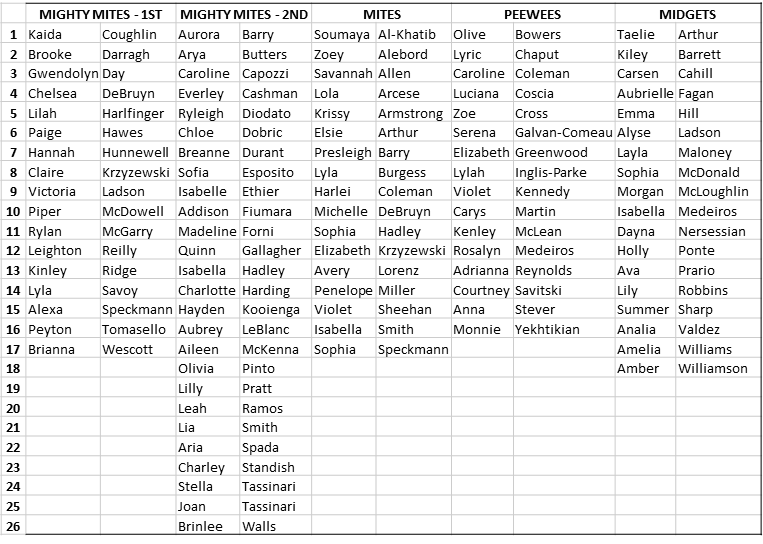 UNIFORM TRY ON DATE – Saturday, May 21 early am New uniforms are being designed, we are in the process and are working with Rebel & Varsity!Rebel & Varsity Reps: 45-60 Days for production after they do prototype (4 weeks). They will send Kaytee the look books. Approve designs by end of MarchTitan Sports - Jerseys roughly $35 – Nicole will confirm Optional evening date – Confirm with Varsity Katie about a dateCOACHINGJr. Coaches to be interviewed at Uniform Try Ons on May 21st Below are recommendations and not yet definiteSet up a coach meeting for all new coachesMIGHTY MITES 1st (17)Head Coach: Darcy KennedyAssistant Coach:Stefanie Wescott (Brianna Wescott)Darcie Bastis (Peyton Tomasello)Junior Coach:Ariana LennoxMIGHTY MITES 2nd (26)Head Coach: Tayla Murphy (Isabella Ethier)?Assistant Coach:Charlene Standish (Charley Standish)Junior Coach:Emma BrandAmora MitchellGrace LadsonMITES (17)Head Coach: Michelle HurleyAssistant Coach:Junior Coach: Alice Rose?Juliana GilcoineSawyer Heinrich PEEWEES (16)Head Coach: Sarah CrockettAssistant Coach: None NeededErika Laing – Signed Up – notify that they are not neededKelly Stever – Signed Up – notify that they are not neededJunior Coach:Kayleigh SavitskiAllie GillisSophie HenleyMIDGETS (18)Head Coach: Terri Ashby CrudupAssistant Coach: Hailey CrudupJunior Coach:Addison MorinCloe Geraigery (Not Signed Up)Abby BatchelorKat Mooney (Not Signed Up)CHOREOGRAPHY: SAVE THE DATE August Choreography! Mites: 8/18-8/19 Peewees/Midgets: 8/20-8/21 Full House in West Bridgewater TUMBLINGTumbling class will continue to be offered at CFAS from June-July for SLYC.COMPETITION: Silver Lake Youth Cheerleading participates in up to four (4) competitions during the season (typically end of October to Mid-November).  NECD – Saturday, November 5thEast Coast Showdown – Saturday, November 12thOCYCA – Saturday, November 19th – By the time indoor practice start we will decide if 2nd graders will do expeditionCONCUSSION TRAINING - All coaches, board members & team moms. This is online – Must be completed before first practice in AugustSLYC to payUNIFORM TRY ON – Saturday, 5/21 Faunce BuildingKatie from Varsity will measureAsk if she can do a Friday Evening Try On as wellBreak the day out by TeamsMeet/Interview Jr. CoachesAsk if anyone wants to volunteer to be Team MomSCHOLARSHIPS – Review and Choose Recipients (4 Applications) – June 2nd Award NightWinners: 2 Winners Selected $500 Each. Darcy to hand out at Awards CeremonyTREASURER REPORT$31, 411.33 In Bank Account, Venmo: $472Let’s close the Safety Deposit Box at the bankScratch Ticket Raffle $160Registration Funds:Collected: $20,850.00Outstanding:  $10,551.00 due July 1st – Send out Reminder the week beforeWhat do we want to do with the rest of the money?Uniforms, Shed, Mats…etcAlisa to follow up about KYSO Shed FUNDRAISINGSNAP CampaignMel to create a flier to be handed out at Uniform Try OnWrite check for $150 – If you do not participate, we will cash your checkJoint Football/Cheer FundraisersOCYCA MEETING – Updated Rubric – Next Meeting is First Wednesday in AugustPICTURE DAY Look into scheduling dates for September, must make sure we have uniformsCOMMUNICATIONINTRODUCTIONSOCYCA – Letter written to introduce new board, Val to provide address First Practice in August will be an athlete/parents/coach/board meet & greet. Set all the rules/guidelines/expectations for the season.Parent/Coach SurveyCommunication via AppFB will be kept open for General updates and photosCommunication (FB, Email, Sports App) – Need to set up FB Pages for Mighty Mites TeamsPart of survey to determine which is best method. Team Moms will be primary source of updates to each team. They will work closely with the Coaches. Monthly Newsletter/Board Recaps sent out by President for topline important information. BYLAWS REVIEW/UPDATE – Need to set up a separate meeting to finalizeOLD JOB DESCRIPTION: Board to Review and UpdatePRESIDENT: Assumes full responsibility for the operation of the organization, responsible for registration, banquet, and uniformsVP: Shall act in the absence of the President, serve as Volunteer Coordinator, spearhead SLYC Fundraising activities, scholarship chairperson, SLYC Representative to OCYCASecretary: Keep the minutes of all the meetings, works with President on uniform fittings and ordering, confirms all field and gym space, maintains current membership list, coordinates tumbling clinicsTreasurer: Custodia of all funds, keeps detailed books, prepares budgets and monthly reportsCoach/Safety Coordinator: Acts as the primary SLYC representative to the OCYCA Board and attends all OCYCA meetings, coordinates competitions (Logistics, registration, waivers, transportation and parent communication)Updated bylaws through executive board dutiesChanged around job descriptions for board Adding fundraising head (fundraising committee & scholarship committee)Concussion certification for coaches, board, and team momsOnce these are fully read through and finished, the board will post the updated versionBOARD MEETING DATES – 1st Thursday of the MonthThank you to all who donated time & resources at the KYSO fun day!NEXT MEETING WILL BE Thursday, June 2nd. Board Meeting 6-8pm Reed Lower Level, ALL ARE WELCOME Division Name942022 Mighty Mites Grades 1172022 Mighty Mites Grades 2262022 Mites Grades 3-4172022 Peewees Grades 5-6162022 Midgets Grades 7-818PRESIDENTMINH MEDEIROSSLYCPRESIDENT@GMAIL.COM508.649.3599VICE PRESIDENTMELISSA WILLIAMSSLYCVP@GMAIL.COM508.718.8646TREASURERDARCY KENNEDYSLYCHEERTREASURER@GMAIL.COM781.760.4046SECRETARYKAYTEE MCLEANSLYCHEERSECRETARY@GMAIL.COM774.269.1629COACH COORDINATORNICOLE SAVITSKISLYCCOACHCOORDINATOR@GMAIL.COM781.706.7864OCYCA REPVAL WARWICKGRAMMYVAL01862@COMCAST.NET617.462.4307FUNDRAISING COORDINATORMELANIE LADSENSLYCFUNDRAISING@GMAIL.COM781.635.9126SLYC KYSO REPALISA SPECKMANNSLYC.KYSO@GMAIL.COM617.755.9196